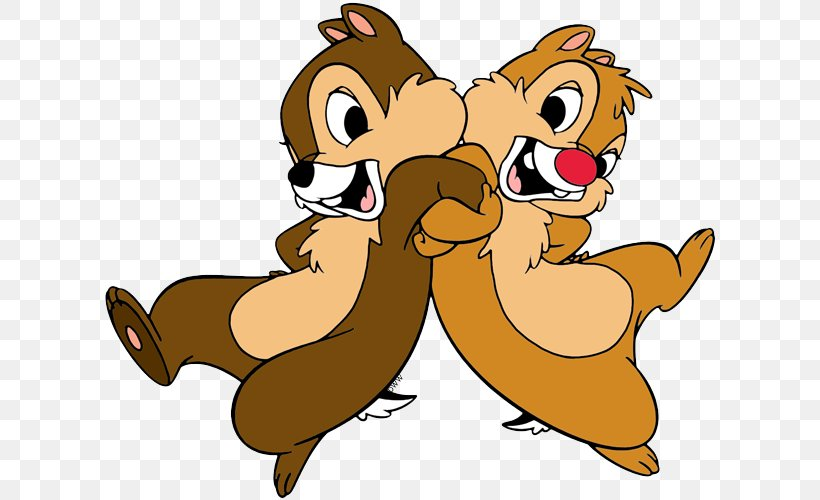 SEZIONE SCOIATTOLIMAESTRA ANNA ATTIVITA’ DIDATTICHE (DAL 14 AL 21 APRILE)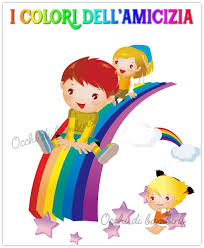 “I COLORI DELL’AMICIZIA”. Ascolta la storia (Si allega link) https://www.youtube.com/watch?v=Ngxw4JJ4SCgCompleta il libricino  - ALLEGATO 1.Ascolta la canzoncina I colori dell’allegria.ALLEGATO - AUDIO 2: https://www.youtube.com/watch?v=a9nIO4fN1Pc“Un angioletto mi protegge”: Visualizza video della maestra in allegato. Completa la scheda - ALLEGATO 3. 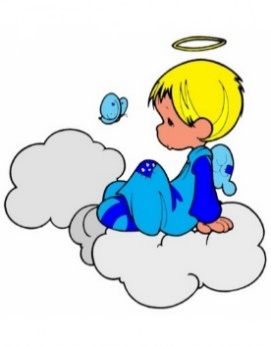 